П Р И К А З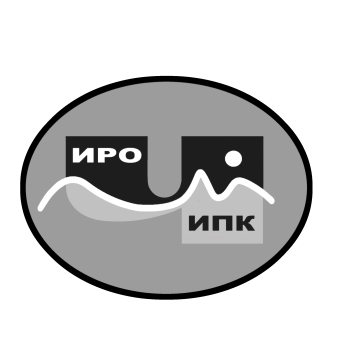 Об утверждении индивидуальных учебных планов обучающихся по ДПП (пк) «Обучение математике по  федеральным рабочим программам на основании требований обновленных ФГОС ООО, ФГОС СОО»В целях восполнения профессиональных дефицитов обучающихся по ДПП (пк) «Обучение математике по  федеральным рабочим программам на основании требований обновленных ФГОС ООО, ФГОС СОО»ПРИКАЗЫВАЮ:1. Утвердить индивидуальные учебные  планы обучающихся Перепелкиной Галины Александровны, Яценко Алтынай Владимировны согласно приложениям № 1-2 к настоящему приказу.2. Контроль за исполнением настоящего приказа оставляю за собой.Директор			       			 В.В. Синкевич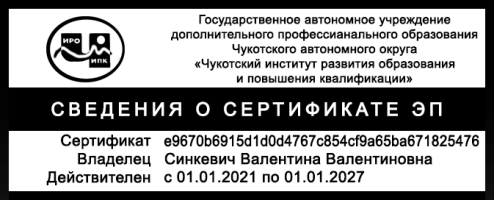 С приказом ознакомлены:___________ /_____________________/Приложение № 1к приказу № 01-03/39от 5 марта 2024 г.Индивидуальный учебный планПерепелкиной Галины Александровны, обучающейся по ДПП (пк) «Обучение математике по федеральным рабочим программам на основании требований обновленных ФГОС ООО, ФГОС СОО»Приложение № 2к приказу № 01-03/39от 5 марта  2024 г.Индивидуальный учебный планЯценко Алтынай Владимировны, обучающейся по ДПП (пк) «Обучение математике по  федеральным рабочим программам на основании требований обновленных ФГОС ООО, ФГОС СОО»/5 марта 2024 года                                                                                                           № 01-03/39г. АнадырьНаименование учебного модуля ДПП (пк)Форма контроляВсего часовОсновы государственной политики в области образования и воспитанияОсновы государственной политики в области образования и воспитанияОсновы государственной политики в области образования и воспитания1. Профилактика проявлений экстремизма и терроризма в образовательной среде.Промежуточная контрольная работа в форме стандартизированного теста с выбором ответа42. Обеспечение психологической безопасности образовательной среды.Промежуточная контрольная работа в форме стандартизированного теста с выбором ответа43. Профилактика жестокого обращения и насилия над детьми, помощь детям пережившим насилие.Промежуточная контрольная работа в форме стандартизированного теста с выбором ответа44. Механизмы и технологии организации волонтерской деятельности. Лидерство и командообразование.Промежуточная контрольная работа в форме стандартизированного теста с выбором ответа4Профессиональный блокПрофессиональный блокПрофессиональный блок1. Актуальные вопросы обучения математике по  федеральным рабочим программам на основании требований обновленных ФГОС ООО.Письменная итоговая аттестационная работа обучающегося56Учебные  модули, восполняющие профессиональные дефицитыУчебные  модули, восполняющие профессиональные дефицитыУчебные  модули, восполняющие профессиональные дефициты1. Организация учебно-воспитательного процесса для детей с ОВЗ.Стандартизированный тест по итогам освоения учебного модуля102. Психолого-педагогическое сопровождение образовательного процесса.Стандартизированный тест по итогам освоения учебного модуля4ИтогоИтого86Наименование учебного модуля ДПП (пк)Форма контроляВсего часовОсновы государственной политики в области образования и воспитанияОсновы государственной политики в области образования и воспитанияОсновы государственной политики в области образования и воспитания1. Профилактика проявлений экстремизма и терроризма в образовательной среде.Промежуточная контрольная работа в форме стандартизированного теста с выбором ответа42. Обеспечение психологической безопасности образовательной среды.Промежуточная контрольная работа в форме стандартизированного теста с выбором ответа43. Профилактика жестокого обращения и насилия над детьми, помощь детям пережившим насилие.Промежуточная контрольная работа в форме стандартизированного теста с выбором ответа44. Механизмы и технологии организации волонтерской деятельности. Лидерство и командообразование.Промежуточная контрольная работа в форме стандартизированного теста с выбором ответа4Профессиональный блокПрофессиональный блокПрофессиональный блок1. Актуальные вопросы обучения математике по  федеральным рабочим программам на основании требований обновленных ФГОС ООО.Письменная итоговая аттестационная работа обучающегося56Учебные модули, восполняющие профессиональные дефицитыУчебные модули, восполняющие профессиональные дефицитыУчебные модули, восполняющие профессиональные дефициты1. Организация учебно-воспитательного процесса для детей с ОВЗ.Стандартизированный тест по итогам освоения учебного модуля102. Социально-педагогическое сопровождение семейного воспитания ребенка в образовательной организации.Стандартизированный тест по итогам освоения учебного модуля6ИтогоИтого88